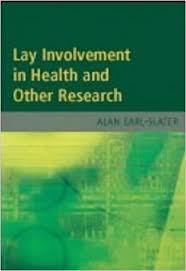 Product detailsPaperback: 120 pagesLanguage: EnglishISBN-10: 1857758471ISBN-13: 978-1857758474Product Dimensions: 30.5 x 22.9 cm